OPAKOVANÁ VÝZVA K PODÁNÍ NABÍDKYUniverzita Karlova, vás vyzývá k podání nabídky na veřejnou zakázku malého rozsahu na Název veřejné zakázky:„ - OPAKOVANÁ“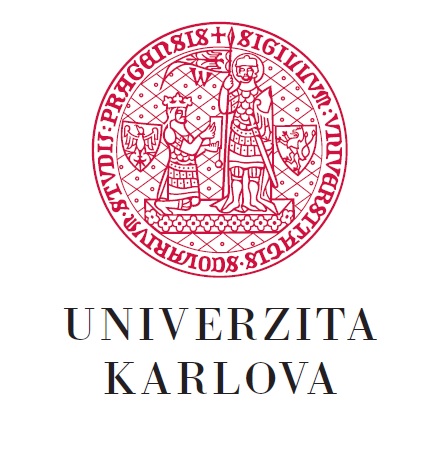 Prohlášení veřejného zadavateleVeřejný zadavatel (dále jen „zadavatel“) prohlašuje, že tato veřejná zakázka je dle výše její předpokládané hodnoty zadavatelem určena jako zakázka malého rozsahu dle § 27 zákona číslo 134/2016 Sb., o zadávání veřejných zakázek, ve znění pozdějších předpisů (dále jen „ZZVZ“ nebo „zákon“), přičemž ve smyslu § 31 zákona není zadavatel v takovém případě povinen dodržet postupy stanovené zákonem, avšak je povinen dodržet zásady stanovené v § 6 zákona.Obsah	1.	Identifikace zadavatele a veřejné zakázky	22.	Zadávací podmínky a přílohy veřejné zakázky	33.	Předmět plnění veřejné zakázky	34.	Předpokládaná hodnota, doba a místo plnění veřejné zakázky	35.	Požadavky na prokázání kvalifikace	46.	Obchodní a platební podmínky	47.	Požadavky na zpracování nabídkové ceny	48.	Požadavky na zpracování nabídky a obsah nabídky	59.	Způsob, místo a lhůta podání nabídek	510.	Způsob hodnocení nabídek a kritéria hodnocení	611.	Vysvětlení zadávacích podmínek	612.	Další podmínky výběrového řízení	7Identifikace zadavatele a veřejné zakázkyIdentifikace zadavateleIdentifikace veřejné zakázkyZpracování osobních údajůInformace o zpracování osobních údajů zadavatelem Univerzita Karlova v rámci zadávání veřejných zakázek naleznete zde: https://www.cuni.cz/UK-9443.html.Zadávací podmínky a přílohy veřejné zakázkyZadávací podmínkyKompletní zadávací podmínky jsou uvedeny v této výzvě k podání nabídky (dále jen „výzva“) a v jejích přílohách.PřílohyPříloha č. 1 – Specifikace položek – zvěřina (budoucí příloha smlouvy)Příloha č. 2 – Formulář nabídky dodavatelePříloha č. 3 – Návrh Předmět plnění veřejné zakázky Předmět plnění veřejné zakázkyPředmětem plnění této veřejné zakázky jsou průběžné dodávky potravin zvěřiny specifikovaných v příloze č. 1 této výzvy (Specifikace položek – zvěřina). V příloze jsou vypsány jednotlivé položky, které budou na základě jednotlivých objednávek dle potřeby zadavatele dodávány průběžně v termínu od 15. 4. 2022 do 31. 8. 2022. Množství jednotlivých položek uvedené v příloze 1 této výzvy (Specifikace položek – zvěřina) je pouze orientační. Zadavatel je oprávněn odebrat menší i větší počty bez dopadu na jednotkovou cenu, přičemž je oprávněn některé položky neodebrat vůbec.Zadavatel požaduje závozy na všechna místa uvedená v příloze č. 2 návrhu rámcové kupní smlouvy. Dodavatel musí být schopen zavést všechna tato místa, protože v této zakázce vybírá jediného dodavatele této komodity pro všechny provozy.  Součinnost při finanční kontroleDodavatelé při plnění veřejné zakázky musí vzít na vědomí, že podle § 2 písm. e) zákona č. 320/2001 Sb., o finanční kontrole ve veřejné správě, v platném znění, bude vybraný dodavatel osobou povinnou spolupůsobit při výkonu finanční kontroly. Tato povinnost se týká rovněž těch částí nabídek, smlouvy a souvisejících dokumentů, které podléhají ochraně podle zvláštních právních předpisů (např. jako obchodní tajemství, utajované informace) za předpokladu, že budou splněny požadavky kladené právními předpisy (např. zákonem č. 255/2012 Sb., o kontrole /kontrolní řád/, v platném znění). Dodavatelé berou na vědomí, že obdobnou povinností bude vybraný dodavatel povinen smluvně zavázat také své poddodavatele.Předpokládaná hodnota, doba a místo plnění veřejné zakázkyPředpokládaná hodnota veřejné zakázkyPředpokládaná hodnota této veřejné zakázky činí ,- Kč bez DPH.Zadavatel zároveň stanovuje, že nejvýše přípustná (maximální) nabídková cena za plnění veřejné zakázky činí ,– Kč bez DPH.  Zadavatel vyloučí z tohoto výběrového řízení vybraného dodavatele, jehož nabídka bude obsahovat celkovou nabídkovou cenu vyšší, než je nejvýše přípustná (maximální) cena této veřejné zakázky.Doba plnění veřejné zakázkyPředpokládané zahájení plnění: 15. 4. 2022. Předpokládané ukončení plnění: 31. 8. 2022.Místo plnění veřejné zakázkyMístem plnění této veřejné zakázky jsou místa uvedená v příloze č. 2 návrhu rámcové kupní smlouvy.  Požadavky na prokázání kvalifikace  Kvalifikovaným pro plnění veřejné zakázky je dodavatel, který:prokáže splnění základní způsobilosti.Prokázání splnění kvalifikaceDodavatel prokáže splnění kvalifikace předložením vyplněné přílohy č. 2 této výzvy (Formulář nabídky dodavatele).Důsledek nesplnění kvalifikace Zadavatel vyloučí z výběrového řízení vybraného dodavatele, který nesplní kvalifikaci v požadovaném rozsahu.Obchodní a platební podmínkyV příloze č. 3 této výzvy (Návrh rámcové kupní smlouvy) jsou jednoznačně definovány obchodní a platební podmínky této veřejné zakázky. Dodavatel akceptuje obchodní a platební podmínky podáním nabídky dle této výzvy.Zadavatel pro jednoznačnost uvádí, že v rámci podání nabídky nepožaduje předložení podepsaného závazného návrhu rámcové kupní smlouvy, požaduje však předložení:vyplněné přílohy č. 1 této výzvy – Specifikace položek – zvěřina.Dodavatel v příloze č. 1 této výzvy (Specifikace položek – zvěřina) vyplní kromě cen všech jednotlivých položek (sloupec F) také přesné označení nabízeného produktu u všech jednotlivých položek (sloupec H). U nabízeného produktu musí být uveden výrobce produktu a současně musí být produkt označen tak, aby jej bylo možné jednoznačně identifikovat a odlišit jej tak od jiných podobných produktů. V případě, že dodavatel u některé položky nedoplní v sloupci H přesné označení produktu, může být zadavatelem z výběrového řízení vyloučen.  Požadavky na zpracování nabídkové cenyNabídkovou cenou se rozumí cena za celý předmět plnění uvedený v čl. 3.1 této výzvy, resp. v příloze č. 1 této výzvy (Specifikace položek – zvěřina).Nabídkovou cenu získá dodavatel vyplněním přílohy č. 1 této výzvy (Specifikace položek – zvěřina) a je jí celková cena v Kč bez DPH po sečtení cen všech jednotlivých položek. Dodavatel je povinen nacenit nenulovou částkou všechny položky uvedené v položkovém rozpočtu. Vybraného dodavatele, jenž tuto povinnost nesplní, zadavatel vyloučí z tohoto výběrového řízení.V případě uvedení rozdílných cen v nabídce dodavatele je rozhodující cena uvedena v příloze č. 1 této výzvy (Specifikace položek – zvěřina).Nabídková cena musí být cenou pevnou, nezávislou na změně podmínek v průběhu realizace veřejné zakázky. Nabídková cena musí obsahovat veškeré nutné náklady k řádné realizaci předmětu veřejné zakázky, tato cena bude stanovena jako cena nejvýše přípustná. Výše nabídkové ceny musí být garantována po celou dobu platnosti smluvního vztahu.Nabídkovou cenu je možné překročit pouze v souvislosti se změnou daňových předpisů týkajících se DPH.Požadavky na zpracování nabídky a obsah nabídkyNabídka bude zpracována v českém jazyce a podána dle pokynů uvedených níže. Nabídka nebude obsahovat přepisy a opravy, které by mohly zadavatele uvést v omyl.Zadavatel doporučuje následující sestavení nabídky:vyplněnou přílohu č. 2 této výzvy (Formulář nabídky dodavatele) ve strojově čitelném formátu (tj. nikoli sken nebo obrázek), a to nejlépe ve formátu .pdf;vyplněnou přílohu č. 1 této výzvy (Specifikace položek – zvěřina) dle čl. 6 této výzvy ve strojově čitelném formátu (tj. nikoli sken nebo obrázek), a to nejlépe ve formátu .xls(x).Způsob, místo a lhůta podání nabídek Způsob a místo podání nabídekZadavatel umožňuje podat nabídku pouze prostřednictvím elektronického nástroje E-ZAK dostupným na adrese: https://zakazky.cuni.cz/profile_display_2.html.Podrobné instrukce pro podání nabídky prostřednictvím elektronického nástroje naleznou dodavatelé v „Uživatelské příručce pro dodavatele“, která je dostupná na adrese: https://zakazky.cuni.cz/data/manual/EZAK-Manual-Dodavatele.pdf. Dodavatel prostřednictvím elektronického nástroje v českém jazyce předloží zadavateli údaje a dokumenty specifikované v následujících bodech:Nabídka bude vložena dodavatelem v elektronické formě do elektronického nabídkového listu, vytvořeného v atestovaném elektronickém nástroji E-ZAK, který zaručuje splnění všech podmínek bezpečnosti a důvěrnosti vkládaných dat, vč. absolutní nepřístupnosti nabídek na straně zadavatele před uplynutím stanovené lhůty pro jejich protokolární zpřístupnění.Dodavatel do elektronického nástroje vloží jako přílohy všechny dokumenty, které mají být součástí nabídky dodavatele a které jsou uvedené v čl. 8 této výzvy. 
Systémové požadavky na PC pro podání nabídek a elektronický podpis v aplikaci E-ZAK lze nalézt na adrese: http://www.ezak.cz/faq/pozadavky-na-system. Informace o zpracování osobních údajů zadavatelem v rámci zadávání veřejných zakázek lze nalézt na adrese: https://www.cuni.cz/UK-9443.html. Lhůta pro podání nabídekLhůta pro podání nabídek je uvedena na profilu zadavatele v sekci „Informace o veřejné zakázce“na adrese https://zakazky.cuni.cz/contract_edit_5734.htmlOtevírání nabídekOtevírání nabídek v elektronické podobě není veřejné a nemohou se ho tak účastnit ani dodavatelé, kteří podali nabídku ve výběrovém řízení.Způsob hodnocení nabídek a kritéria hodnoceníNabídky budou hodnoceny podle jejich ekonomické výhodnosti, přičemž základním kritériem hodnocení pro zadání veřejné zakázky je výše celkové nabídkové ceny.Hodnocena bude celková nabídková cena v Kč bez DPH (u neplátce DPH cena v Kč celkem) zpracována dle čl. 7 této výzvy.Na základě porovnání výše definované nabídkové ceny zadavatel stanoví pořadí úspěšnosti jednotlivých nabídek tak, že jako nejúspěšnější je vyhodnocena nabídka dodavatele s nejnižší nabídkovou cenou.Dodavatel není oprávněn podmínit jím navrhovanou nabídkovou cenu další podmínkou. Podmínění nebo uvedení několika rozdílných hodnot nabídkové ceny na různých místech v nabídce může být důvodem pro vyřazení nabídky z dalšího posouzení a hodnocení. Obdobně je zadavatel oprávněn postupovat v případě, že dojde k uvedení nabídkové ceny v jiné formě či měně než zadavatel požaduje.Vysvětlení zadávacích podmínek Písemná žádost o vysvětlení zadávacích podmínek musí být zadavateli doručena nejpozději 3 pracovní dny před uplynutím lhůty pro podání nabídek. Zadavatel odešle odpověď k vysvětlení zadávacích podmínek k této výzvě, případně související dokumenty, nejpozději do 1 pracovního dne po doručení žádosti.Zadavatel preferuje zaslání žádosti o vysvětlení zadávacích podmínek prostřednictvím elektronického nástroje E-ZAK (profilu zadavatele) dostupným na adrese: https://zakazky.cuni.cz/profile_display_2.html., popřípadě prostřednictvím kontaktního e-mailu ovz@ruk.cuni.cz.  V rámci dodržení principu rovného zacházení se všemi dodavateli nemůže být vysvětlení zadávacích podmínek poskytováno telefonicky. Zadavatel může dodavatelům poskytnout vysvětlení zadávacích podmínek k této výzvě i bez předchozí žádosti.Zadavatel poskytne vysvětlení zadávacích podmínek, vč. přesného znění žádosti, na profilu zadavatele v elektronickém nástroji E-ZAK. Další podmínky výběrového řízeníVariantní řešeníZadavatel nepřipouští variantní řešení nabídky. Dodavatel může podat pouze jednu nabídku.Pravost a stáří dokladůDodavatel předkládá kopie dokladů prokazujících splnění kvalifikace. Zadavatel si před uzavřením rámcové kupní smlouvy od vybraného dodavatele může vyžádat předložení originálů nebo ověřených kopií dokladů o kvalifikaci, pokud již nebyly ve výběrovém řízení předloženy.Ověření informací poskytnutých dodavatelemZadavatel si rovněž vyhrazuje právo ověřit si informace poskytnuté dodavatelem u třetích osob a dodavatel je povinen mu v tomto ohledu poskytnout veškerou potřebnou součinnost.Mimořádně nízká nabídková cenaZadavatel si vyhrazuje právo v průběhu výběrového řízení posoudit, zda nabídková cena dodavatele nevykazuje známky mimořádně nízké nabídkové ceny.Oznámení o vyloučení/výběru dodavateleZadavatel si vyhrazuje právo oznámit případné rozhodnutí o vyloučení dodavatele a rozhodnutí a oznámení o výběru dodavatele jeho uveřejněním na profilu zadavatele, které se považují za doručené okamžikem uveřejnění na profilu zadavatele E-ZAK. Zrušení výběrového řízeníZadavatel si vyhrazuje právo výběrové řízení zrušit či neuzavřít rámcovou kupní smlouvu s žádným z dodavatelů.Náklady dodavatelů spojené s účastí ve výběrovém řízeníDodavatel nemá nárok na náhradu nákladů spojených s jeho účastí v tomto výběrovém řízení. Dodavatel nemá nárok na náhradu škody včetně ušlého zisku, jestliže zadavatel využije svá práva uvedená výše v tomto článku.Doručování prostřednictvím elektronického nástroje/profilu zadavateleVeškeré úkony zadavatele v rámci tohoto výběrového řízení bude zadavatel provádět prostřednictvím elektronického nástroje E-ZAK, který zároveň slouží jako profil zadavatele. Veškeré dokumenty, které budou doručovány prostřednictvím elektronického nástroje E-ZAK, se považují za doručené dnem jejich doručení do uživatelského účtu adresáta dokumentu v elektronickém nástroji E-ZAK. Za řádně doručený se dokument považuje i v případě, že nebyl adresátem přečten nebo mu nebylo jeho doručení do uživatelského účtu oznámeno emailovou zprávou.Výhrada změny dodavateleZadavatel si vyhrazuje analogicky k § 100 odst. 2 ZZVZ právo nahradit dodavatele v průběhu plnění veřejné zakázky, budou-li splněny tyto podmínky:i) 	nastanou důvody umožňující zadavateli ukončení smluvního vztahu s vybraným dodavatelem,ii) 	vybraný dodavatel bude nahrazen dodavatelem, jehož nabídka se umístila jako druhá v pořadí při hodnocení nabídek,iii) 	dodavatel, jehož nabídka se umístila jako druhá v pořadí při hodnocení nabídek, zadavateli prokáže splnění kvalifikace i splnění všech dalších podmínek účasti v zadávacím řízení této veřejné zakázky dle této zadávací dokumentace a ZZVZ,iv) 	dodavatel, jehož nabídka se umístila jako druhá v pořadí při hodnocení nabídek, bude pokračovat v plnění smlouvy na veřejnou zakázku za podmínek odpovídajících své nabídce předložené v zadávacím řízení této veřejné zakázky.Pokud se tímto postupem nepodaří uzavřít smlouvu s dodavatelem, jehož nabídka se umístila jako druhá v pořadí při hodnocení nabídek, může zadavatel nahradit vybraného dodavatele dodavatelem, jehož nabídka se umístila jako třetí v pořadí při hodnocení nabídek. Při tom musí být rovnocenným způsobem splněny podmínky uvedené pod body i-iv.Zohlednění aspektů odpovědného zadáváníUniverzita Karlova naplňuje odpovědné zadávání veřejných zakázek v souladu se Strategií odpovědného zadávání na UK a svými interními předpisy. Veřejné zakázky zadávané Univerzitou Karlovou proto akcentují témata složení dodavatelského řetězce a podmínky v něm, s důrazem na dodržování důstojných pracovních podmínek, realizaci společensky odpovědného zadávání veřejných zakázek, preference ekologicky šetrných řešení. Tato témata jsou uplatňována přiměřeně a transparentně při respektování zásad rovného zacházení a zákazu diskriminace ve vztahu k   dodavatelům a principům účelnosti, hospodárnosti a efektivity.Název zadavatele:Univerzita Karlova, Zadávající útvar:Sídlo zadavatele:IČO:00216208Název zakázky: 2022 - OPAKOVANÁRežim a druh veřejné zakázky:veřejná zakázka malého rozsahu Druh výběrového řízení:Adresa veřejné zakázky:https://zakazky.cuni.cz/contract_edit_5734.html